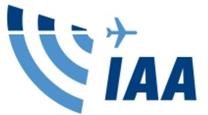 Form No. U.F.101 Version No. 9 Issue Date 19/05/2021 Page 1 of 1 UAS Flight in Controlled Airspace Application Form This Form is for the use of UAS Specific Category & Specific Operations Permission (SOP) holders when applying to the Irish Aviation Authority (Air Traffic Control Operations) to conduct UAS Operations within Controlled Airspace. This Form is for the use of UAS Specific Category & Specific Operations Permission (SOP) holders when applying to the Irish Aviation Authority (Air Traffic Control Operations) to conduct UAS Operations within Controlled Airspace. 	UAS Specific Category / SOP Flight Application Form 	CLASS C / CTR / TRA /Other 	UAS Specific Category / SOP Flight Application Form 	CLASS C / CTR / TRA /Other Operator Name MySRS Registration No. (16 digit) UAS Model Remote Pilot(s) Name(s) Mobile Phone Numbers (Primary & Alternate) Controlled Airspace Location Latitude & Longitude (Degrees, Minutes & Seconds) Radius of Operation (m) Description of the Area (townland, landmark, etc.)  Maximum Altitude (AMSL) Height Above Ground Level (AGL) Specific Assurance and Integrity Level (SAIL) VHF Capability, Receiver only (Y/N) E-Identification (Y/N) Proposed Date(s) & Time(s) (Local) Duration (HH:MM) Caution: All survey & risk assessments shall be in consideration of Regulation (EU) 2019/947 Article 11 Operational Risk Assessment. VLOS operations only. Caution: All survey & risk assessments shall be in consideration of Regulation (EU) 2019/947 Article 11 Operational Risk Assessment. VLOS operations only. Map of Location, Area of Operation Aeronautical Chart, etc. (Insert Below) Map of Location, Area of Operation Aeronautical Chart, etc. (Insert Below) Copy & Paste Here Copy & Paste Here For Dublin, Cork & Shannon completed forms must be sent to: suaairspace@iaa.ie For Dublin, Cork & Shannon completed forms must be sent to: suaairspace@iaa.ie For Sligo Airport (EISG) completed forms must be sent to: safetymanager@sligoairport.com For Sligo Airport (EISG) completed forms must be sent to: safetymanager@sligoairport.com For Kerry Airport (EIKY) completed forms must be sent to atc@kerryairport.ie For Kerry Airport (EIKY) completed forms must be sent to atc@kerryairport.ie For Waterford Airport (EIWF) completed forms must be sent to sua@waterfordairport.net For Waterford Airport (EIWF) completed forms must be sent to sua@waterfordairport.net For Donegal Airport (EIDL) completed forms must be sent to sua@donegalairport.ie For Donegal Airport (EIDL) completed forms must be sent to sua@donegalairport.ie For Ireland West Airport (EIKN) Completed Form must be sent to michaelconnolly@irelandwestairport.com For Ireland West Airport (EIKN) Completed Form must be sent to michaelconnolly@irelandwestairport.com 